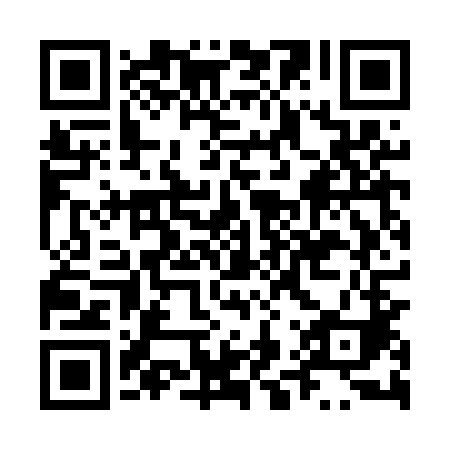 Prayer times for Branica-Kolonia, PolandWed 1 May 2024 - Fri 31 May 2024High Latitude Method: Angle Based RulePrayer Calculation Method: Muslim World LeagueAsar Calculation Method: HanafiPrayer times provided by https://www.salahtimes.comDateDayFajrSunriseDhuhrAsrMaghribIsha1Wed2:465:1512:415:498:0810:272Thu2:425:1312:415:508:1010:303Fri2:385:1212:415:518:1110:334Sat2:355:1012:415:528:1310:375Sun2:315:0812:415:538:1510:406Mon2:275:0612:415:538:1610:437Tue2:275:0512:415:548:1810:478Wed2:265:0312:415:558:1910:489Thu2:255:0112:415:568:2110:4810Fri2:245:0012:415:578:2310:4911Sat2:244:5812:415:588:2410:5012Sun2:234:5612:415:598:2610:5013Mon2:234:5512:416:008:2710:5114Tue2:224:5312:416:018:2910:5215Wed2:214:5212:416:028:3010:5216Thu2:214:5012:416:038:3210:5317Fri2:204:4912:416:048:3310:5418Sat2:204:4812:416:048:3510:5419Sun2:194:4612:416:058:3610:5520Mon2:194:4512:416:068:3810:5621Tue2:184:4412:416:078:3910:5622Wed2:184:4212:416:088:4010:5723Thu2:174:4112:416:098:4210:5824Fri2:174:4012:416:098:4310:5825Sat2:174:3912:416:108:4410:5926Sun2:164:3812:416:118:4610:5927Mon2:164:3712:426:128:4711:0028Tue2:154:3612:426:128:4811:0129Wed2:154:3512:426:138:4911:0130Thu2:154:3412:426:148:5011:0231Fri2:154:3312:426:148:5111:02